Cheddleton Parish Council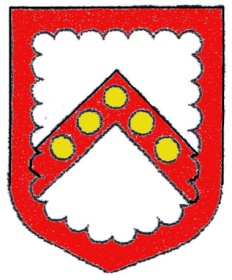 Clerk:   Ms. L. J. Eyre                                  Telephone:  01538 385223  34, The Walks, Leek, Staffs, ST13 8BY.      Email: louise.eyre.cheddletonpc@sky.com10th. March 2021.Dear Sir/Madam,L01-20 The Local Authorities and Police and Crime Panels (Coronavirus) (Flexibility of Local Authority and Police and Crime Panel Meetings) (England and Wales) Regulations 2020.All members of the Parish Council are hereby summoned to the online Zoom Parish Council Meeting on Tuesday, 16th. March 2021 at 7:30pm.  An agenda for the meeting is set out below (this is an abridged agenda, items not included will be addressed at a future meeting).Ms. L.J. EyreClerk.	AGENDAApologies.Declarations of Interest. Members’ Sec. 33 Dispensation Requests.Announcements - 1 Planning Applications.Public Question Time.Minutes of the Meeting 16th. February 2021.Matters arising therefrom.Moorlands Climate Action - Rural Community Energy Fund.Parking issues Cauldon Avenue & Hollow Lane, Cheddleton.Ground Maintenance Issues/Handyman Works/Building Works.Refurbishment works Old Pottery Room, Craft Centre.Mobile - Community Centre.Rental Valuation for rooms in the Community Centre/Craft Centre.Basford Bridge Lane Bridges/CCTV.Bus Shelter Wetley Rocks/Cheddleton.Use of Community Centre Cheddleton Pudding Race 27th. November 2021.Update on Photographs for Website.Internal Audit Report.Update Local Restrictions Support Grant - SMDC.Update on Feasibility Study Rail Link to Stoke.Update Street Light Ashcombe Road, Cheddleton.Reports of Committees and Outside Bodies: -Burial Grounds Committee.Planning & Amenities Committee.Footpath & Countryside Committee.Reports of Outside Bodies - SMDC Committees, SLCC Practitioners Conference etc.Accounts.Correspondence: -RBS Alpha Accounts Year End Webinar 16th. March 2021.Amey Report 4230463 - Pothole, Tall Trees, Leek Road, Wetley Rocks.Everyone Health February Newsletter.Complaint Handling in the Public Sector Digital Conference | Broadcast Live | Friday 30th April.British Register of Accredited Memorial Masons(BRAMM) Registration.Infect Protect - Antimicrobial coating for playgrounds/play areas, village halls etc.Cyber Crime Unit Top Tips.Action with Communities in Rural England(ACRE) - Village Halls Survey. Electoral Role Update.Fly Tip Report XJNNRRKK - Villa Road, Cheddleton.Amey Report 4232790 - Slurry on Station Road, Cheddleton.Rural Services Network Funding.Community Foundation - European Union Social Fund.Public Question Time.Planning ApplicationsSMD/2021/0098 - 9A, Coppice Barn, Hollow Lane, Cheddleton - Conversion of existing garage into ancillary accommodation, construction of a single-storey link-up extension and other associated works.Zoom Meeting                                                                                                                                                                                                                                                                                                                                                                                                                                                                                                                                                                                                                                                                                                                 Topic: #9 Cheddleton Parish Council MeetingTime: Mar 16, 2021 07:30 PM LondonJoin Zoom Meetinghttps://us02web.zoom.us/j/84225656150?pwd=YnVOZUdoM2VYSHR0aTZEUUk0Z29rZz09Meeting ID: 842 2565 6150Passcode: 973980